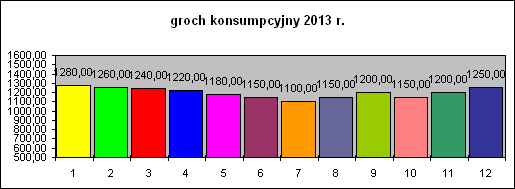 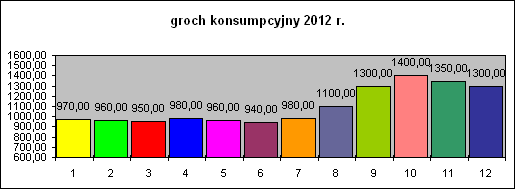 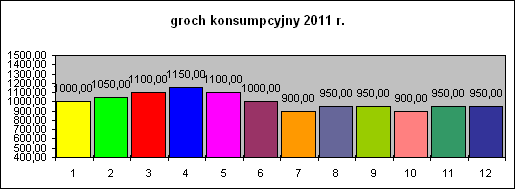 Kalkulacja opłacalności Kalkulacja opłacalności Groch konsumpcyjnyGroch konsumpcyjnyGroch konsumpcyjnyMateriały zebrał i opracował Tadeusz SzymańczakMateriały zebrał i opracował Tadeusz SzymańczakMateriały zebrał i opracował Tadeusz SzymańczakMateriały zebrał i opracował Tadeusz Szymańczak2014 styczeń 2014 styczeń 2014 styczeń WyszczególnienieJ.M.IlośćCena zł/dtProdukcja zł/haProdukcja zł/haProdukcja zł/haProdukcja:dt20125,02 500,002 500,002 500,00Produkcja:dt13125,01 625,001 625,001 625,00Nakłady i koszty:IlośćCena zł/kg,dtKoszt zł/haRazem koszty w zł% kosztów zmiennychNasionadt1,6200,00320,00320,007,80%Nawozy mineralne  razem799,2019,49% - Nkg203,8076,00 - P2O5kg1003,02302,00 - K2O (forma chlorkowa)kg1402,58361,20 - wapno  nawozowe (25%)ton3,0080,0060,00Środki ochrony roślin razem557,1013,58%Nitragina 1200200,00Karate 050 EC0,15160,0024,00 Bayleton 25 WPkg0,5068,0034,00Afalon dyspersyjny 450 S.C.1,5045,0067,50Reglone Turbo 200 SL1,7575,00131,25Fusilade Forte 150 EC0,9095,0085,50 - Vitavax -zaprawa nasiennal0,4533,0014,85Inne środki:0,000,00%Inne koszty110,002,68%obowiązkowe ubezpieczenie upraw 1ha1101105.Koszty stałe związane z prowadzeniem produkcji w gosp. 10,0 ha U. R. obciążenie na 1 ha wynosi:970,30970,3023,66%zbiór kombajnemgodz1,00360,00360,00360,008,78%0,000,00%Najemna siła robocza 5,008,1040,5040,500,99%Siła pociągowa własnacng14,0067,46944,44944,4423,03%Koszty całkowite na 1 haKoszty całkowite na 1 haKoszty całkowite na 1 ha4 101,54100%Wskaźniki ekonomiczneWskaźniki ekonomiczneWskaźniki ekonomiczne              Plon dt z 1 ha              Plon dt z 1 ha              Plon dt z 1 ha              Plon dt z 1 haWskaźniki ekonomiczneWskaźniki ekonomiczneWskaźniki ekonomiczne2013Nadwyżka bezpośrednia                      (produkcja minus  koszty zmienne)Nadwyżka bezpośrednia                      (produkcja minus  koszty zmienne)zł-1 602-2 477Koszty całkowite produkcji 1 dtKoszty całkowite produkcji 1 dtzł205,08315,50Wskaźniki opłacalnościWskaźniki opłacalnościCena zł/dt125,0060,95%39,62%Plon graniczny Wysokość plonu, która pokryje   koszty       zmienne    [ dt   ]Wysokość plonu, która pokryje   koszty       zmienne    [ dt   ]125,0032,8132,8132,8132,81JPO + UPO = 969,70Zwrot akcyzy z paliwa rolniczego  zł/ha Zwrot akcyzy z paliwa rolniczego  zł/ha 81,7Płatność do motyklowych   zł/haPłatność do motyklowych   zł/ha719,40Razem1770,801. Przy cenie 1200 zł/t jak widać przy plonie 2 t/ha zbliża się do kosztów i nakładów 1. Przy cenie 1200 zł/t jak widać przy plonie 2 t/ha zbliża się do kosztów i nakładów 1. Przy cenie 1200 zł/t jak widać przy plonie 2 t/ha zbliża się do kosztów i nakładów 1. Przy cenie 1200 zł/t jak widać przy plonie 2 t/ha zbliża się do kosztów i nakładów 1. Przy cenie 1200 zł/t jak widać przy plonie 2 t/ha zbliża się do kosztów i nakładów 1. Przy cenie 1200 zł/t jak widać przy plonie 2 t/ha zbliża się do kosztów i nakładów płatności obszarowe + paliwo + płatności do motylkowych przy takim plonie nie pokrywają kosztów i nakładów płatności obszarowe + paliwo + płatności do motylkowych przy takim plonie nie pokrywają kosztów i nakładów płatności obszarowe + paliwo + płatności do motylkowych przy takim plonie nie pokrywają kosztów i nakładów płatności obszarowe + paliwo + płatności do motylkowych przy takim plonie nie pokrywają kosztów i nakładów płatności obszarowe + paliwo + płatności do motylkowych przy takim plonie nie pokrywają kosztów i nakładów płatności obszarowe + paliwo + płatności do motylkowych przy takim plonie nie pokrywają kosztów i nakładów płatności obszarowe + paliwo + płatności do motylkowych przy takim plonie nie pokrywają kosztów i nakładów 2. Cena 1800 zł/t powinna być ceną wyjściową 2. Cena 1800 zł/t powinna być ceną wyjściową 2. Cena 1800 zł/t powinna być ceną wyjściową 